 Report on Orphanage VisitMonday, 11-Sep-2017A philanthropic visit as a part of Swachhata Pakhwada (Care for the surroundings), was organized by NSS Unit of our College on Monday the 11th September 2017. As per the advice of Director and Principal, Presidency College, the NSS officer identified Vidyaranya (Rainbow Home for Girl Children) in Kodihalli, HAL 2nd Stage, Bangalore for the charity work. Faculty members and volunteers whole heartedly contributed for the same. Prof. Dr. Vidya Shetty, Director for Higher Education and New Initiatives flagged off the trip to the trust. Forty Volunteers and the NSS Officer and Prof Narayanaswamy, Head, Department of Computer Applications were ferried towards Rainbow Home. Although the stay was brief, the volunteers cherished moments with children of the home. The contributions (ration items and packed food) worth Rs. 20000/- (Twenty Thousands) were handed over to the person-in-charge.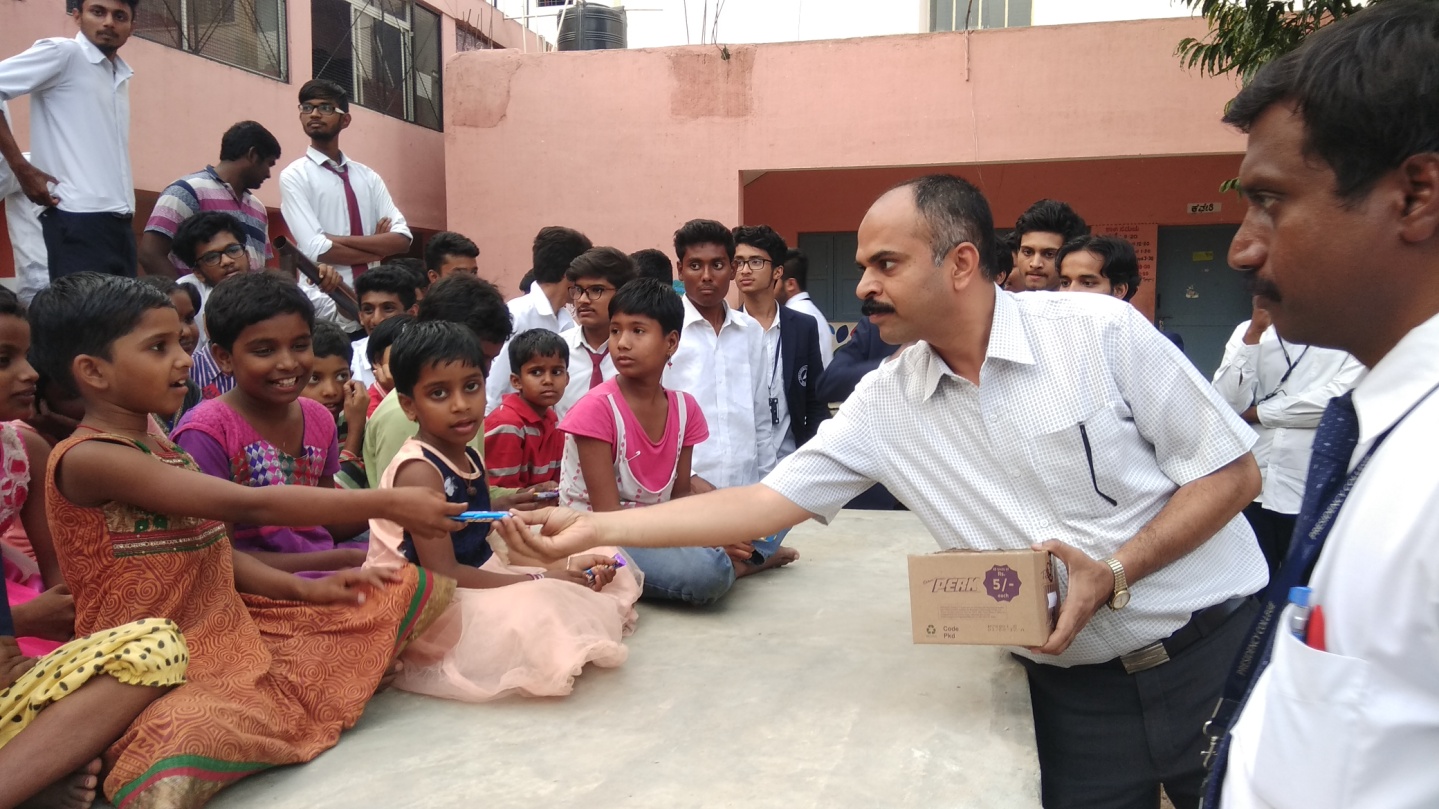 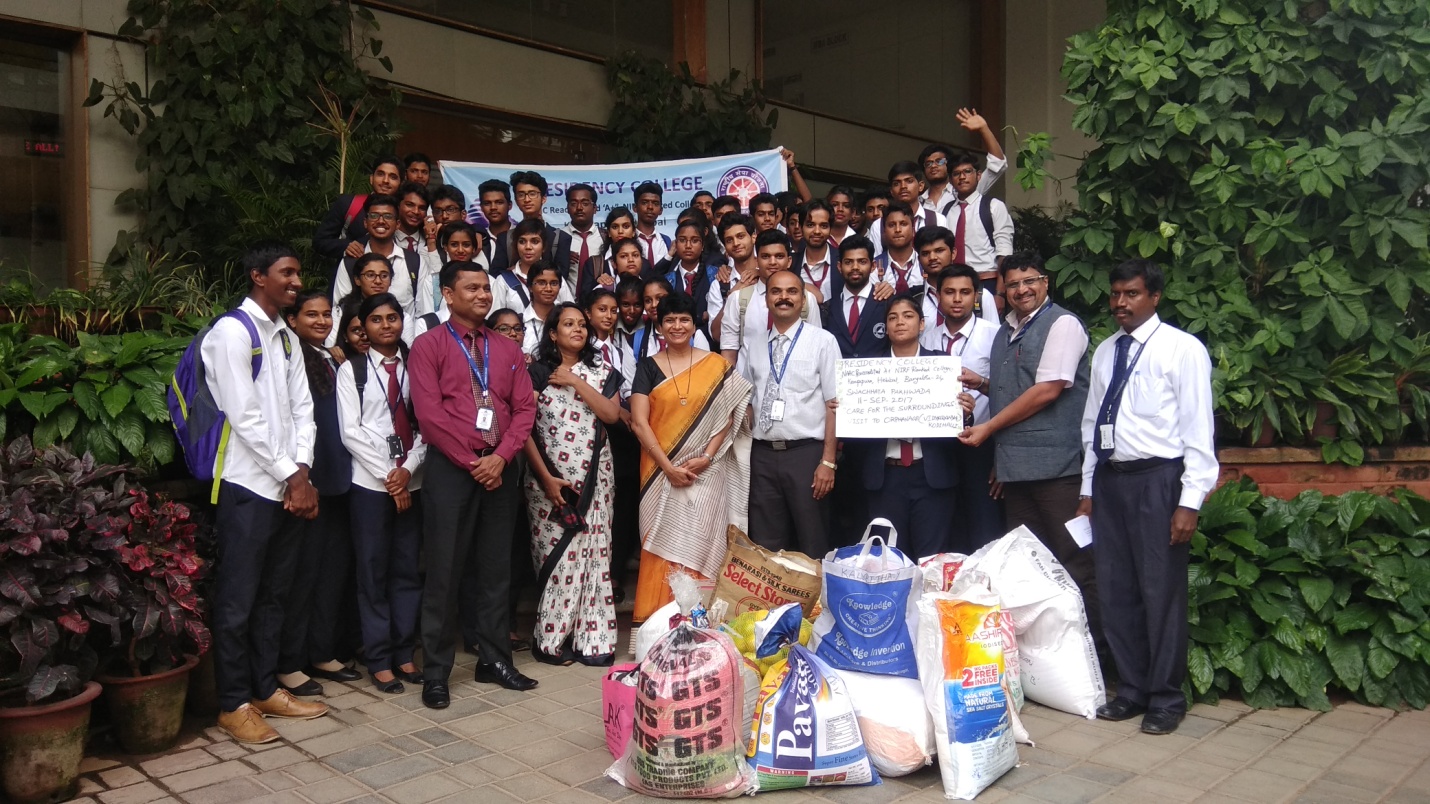 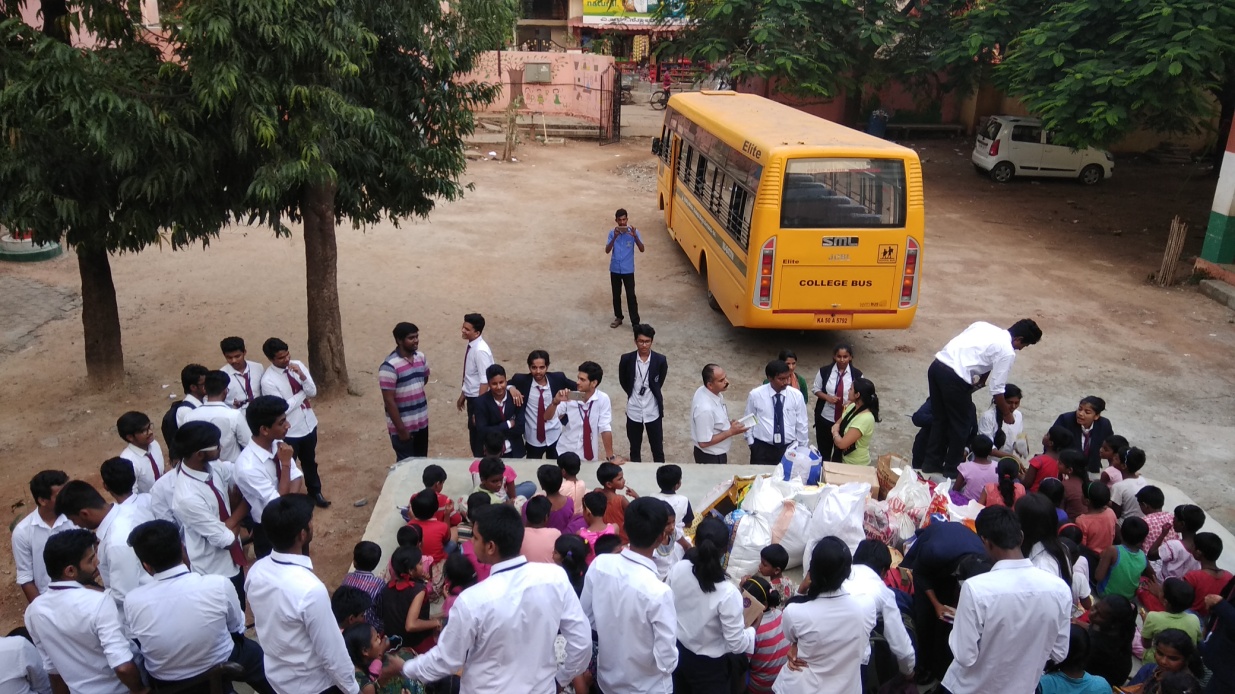 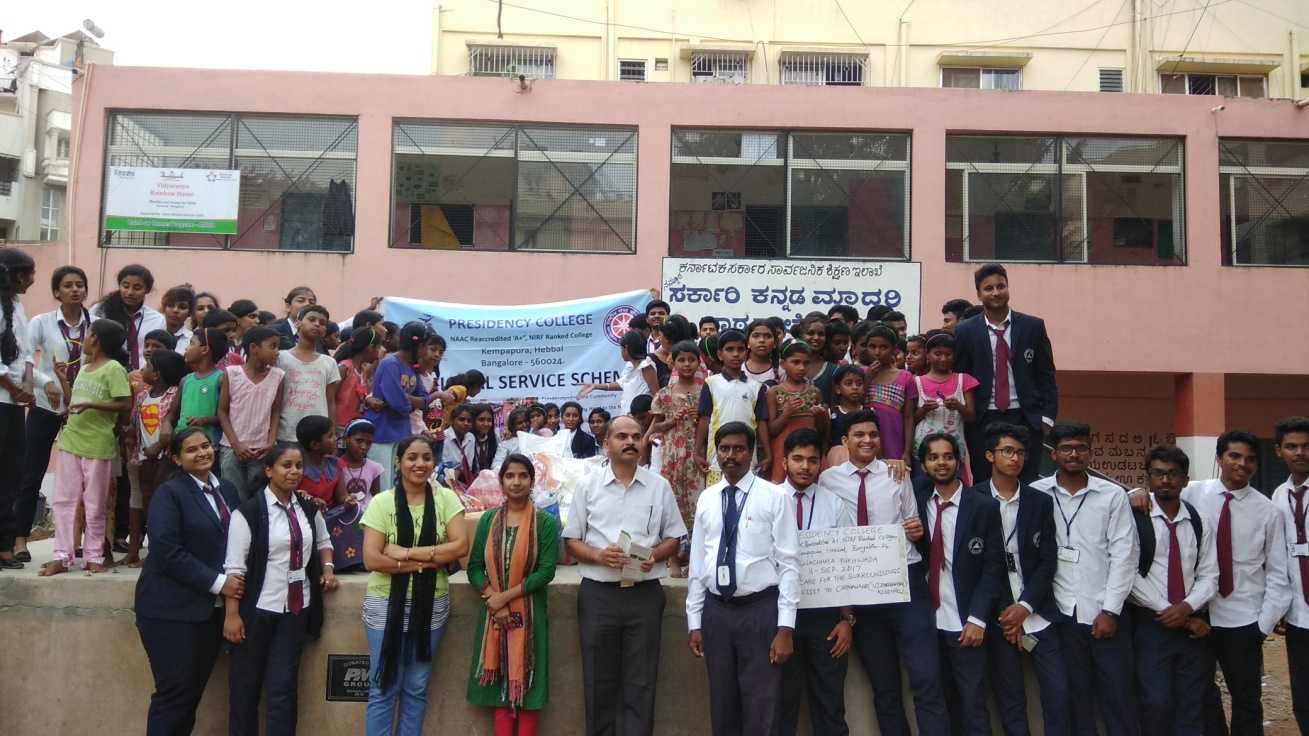 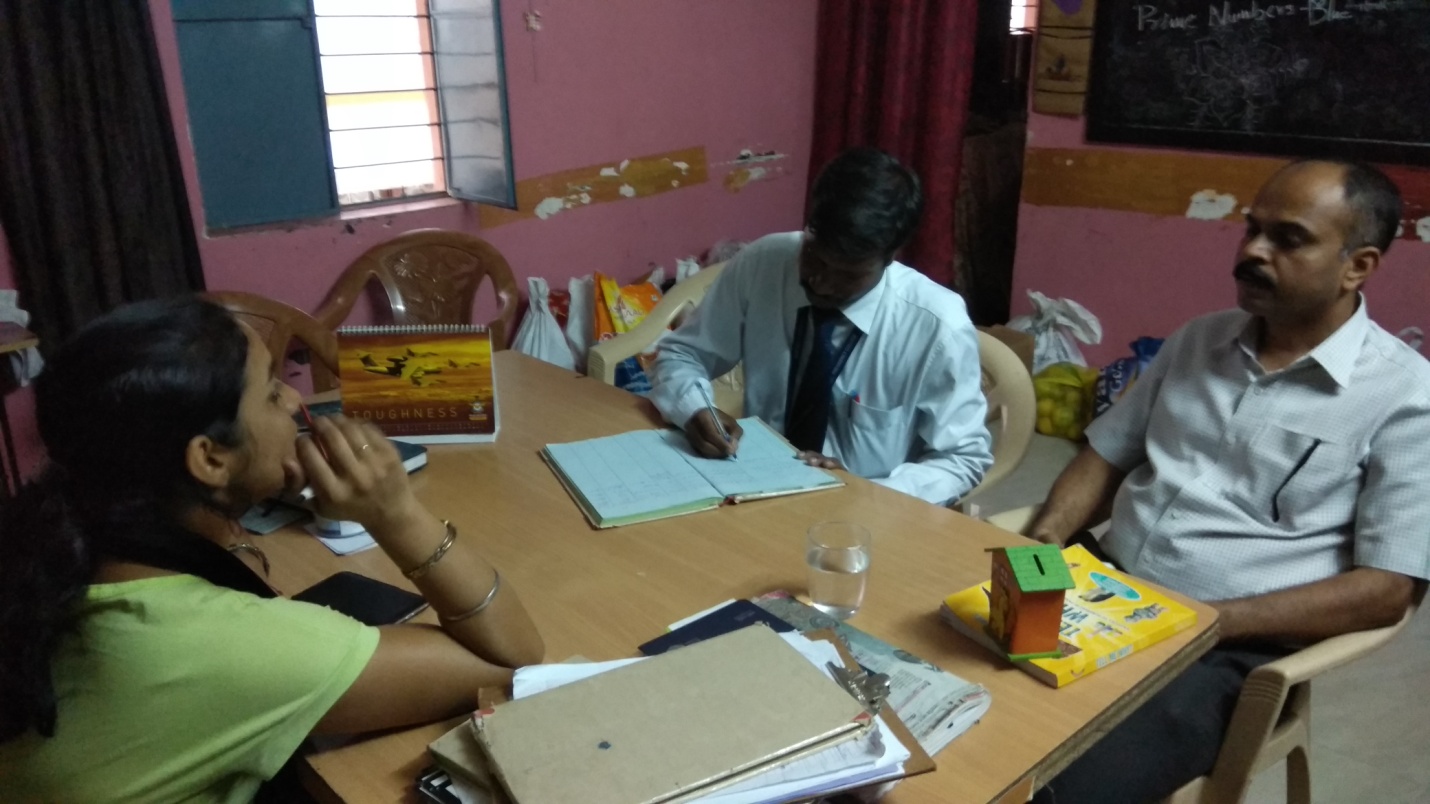 